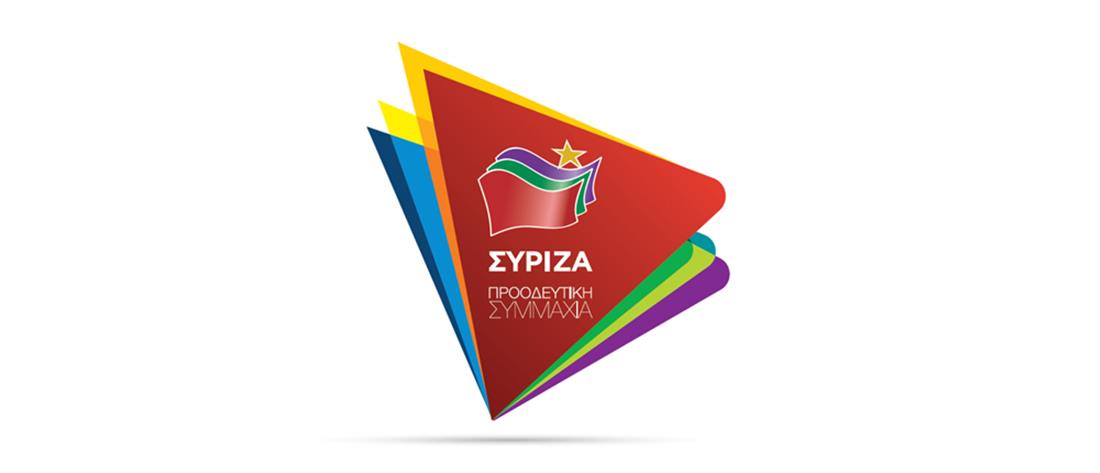 Προς το Προεδρείο της Βουλής των ΕλλήνωνΑΝΑΦΟΡΑΓια τον κ. Υπουργό Υποδομών & ΜεταφορώνΘέμα: «Κινητοποιήσεις εργαζομένων Αερολιμένα Κοζάνης»Η Βουλευτής Κοζάνης κ. Βέττα Καλλιόπη καταθέτει προς τον κ. Υπουργό Υποδομών & Μεταφορών αναφορά με συνημμένη την από 31.07.2020 Ανακοίνωση των Εργαζομένων Αερολιμένα Κοζάνης για κινητοποιήσεις τους, προκαλούμενες από τα προβλήματα λειτουργίας του Αερολιμένα και τις ελλείψεις προσωπικού και υλικοτεχνικού εξοπλισμού που έχουν επιπτώσεις στην ασφάλεια του παρεχόμενου έργου. Εν όψει, δε, των ανωτέρω, αιτούνται τη λήψη συγκεκριμένων μέτρων από τη Διοίκηση.Επισυνάπτεται επιστολή με τα αναφερόμενα σχετικά.Παρακαλούμε για την απάντησή σας και τις σχετικές ενέργειες καθώς και να μας ενημερώσετε σχετικά.Αθήνα, 7 Αυγούστου 2020 Η καταθέτουσα βουλευτήςΚαλλιόπη Βέττα